crianças e adolescentes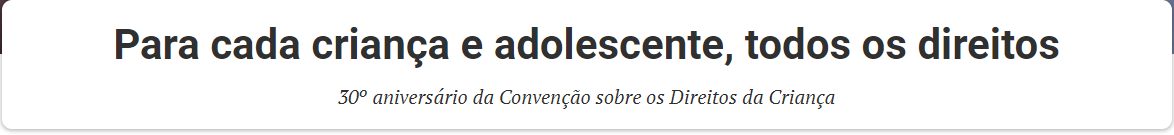 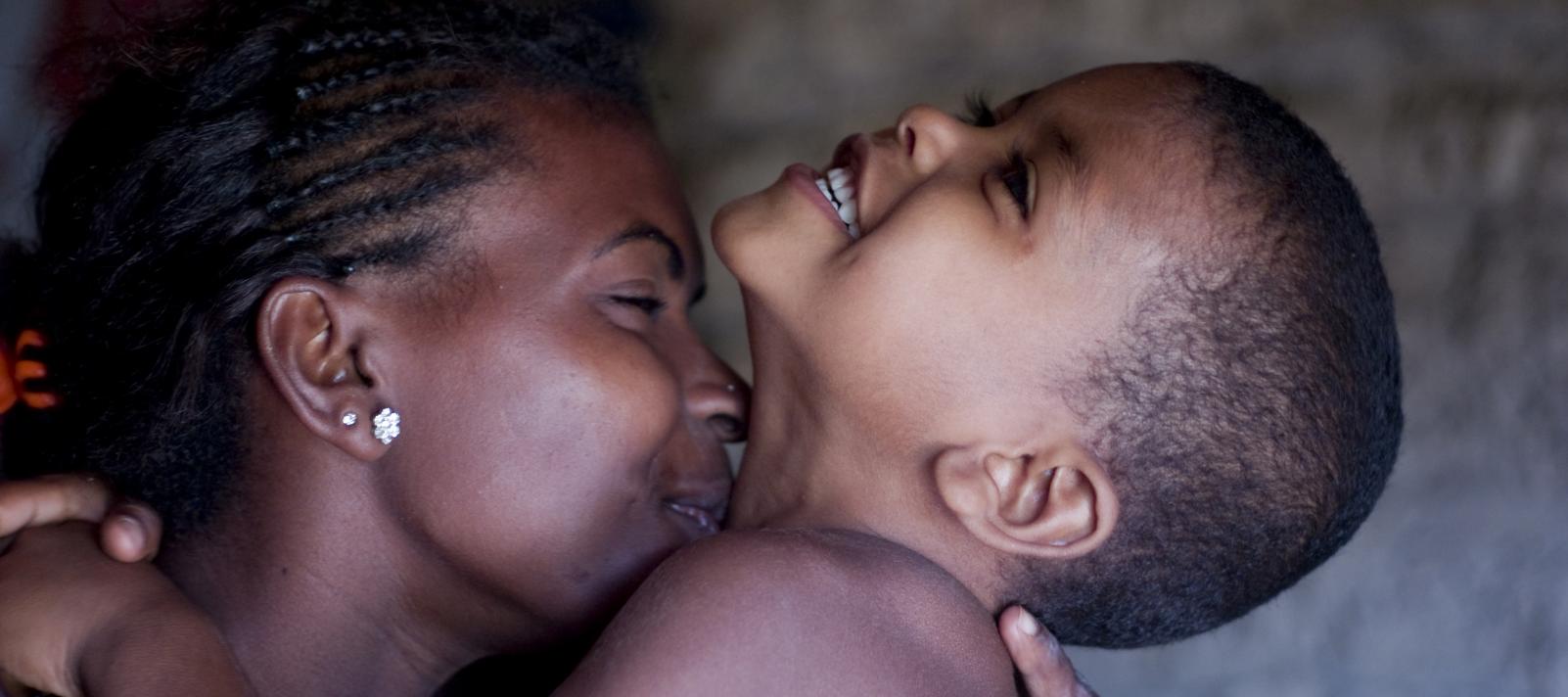 Trinta anos atrás, os líderes mundiais assumiram um compromisso histórico com as crianças de todo o mundo ao adotar a Convenção sobre os Direitos da Criança – um acordo internacional sobre a infância.Tornou-se o tratado de direitos humanos mais amplamente ratificado da história da humanidade – foi ratificado por 196 países; somente os Estados Unidos não ratificaram a Convenção – e ajudou a transformar a vida das crianças e dos adolescentes em todo o mundo. O Brasil ratificou a Convenção sobre os Direitos da Criança em 24 de setembro de 1990.Questão 1I. Qual dessas perguntas é respondida no texto acima? (A) Onde foi elaborada a Convenção sobre os Direitos da Criança?  (B) O que é a Convenção sobre os Direitos da Criança?(C) Por que os Estados Unidos não validaram a Convenção sobre os Direitos da Criança?(D) Como a Convenção transformou a vida das crianças e dos adolescentes em todo o mundo?II. Responda a pergunta escolhida. 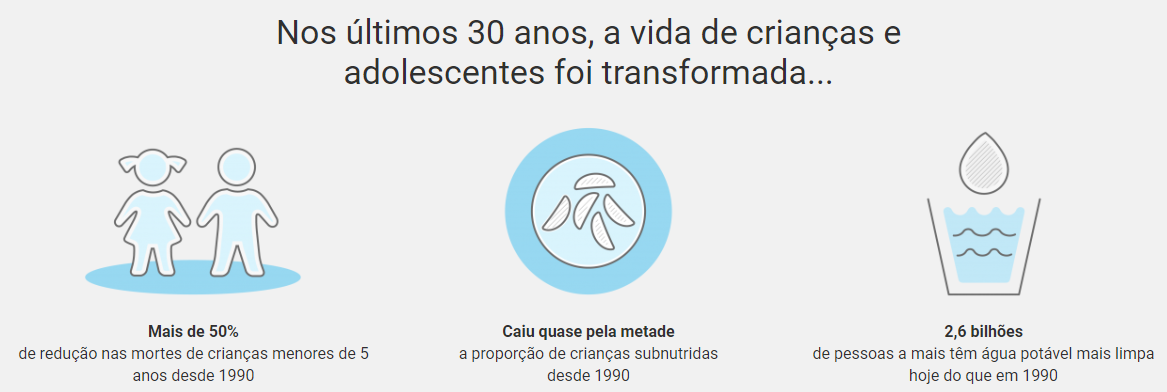 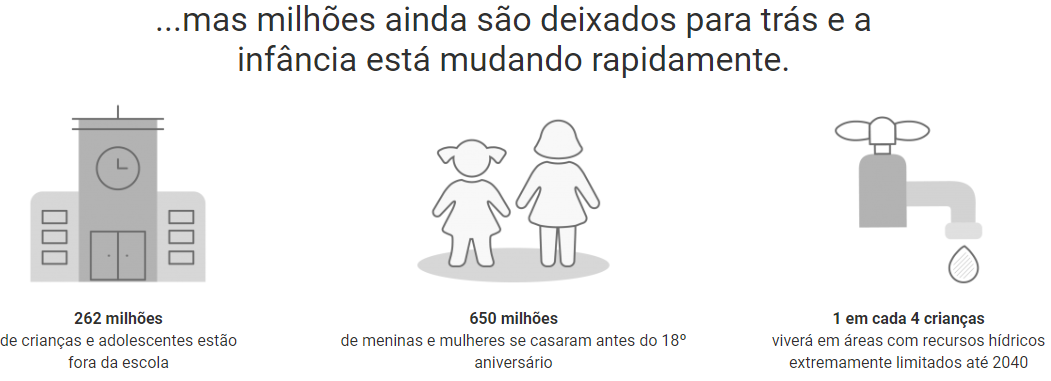 Questão 2a) Escreva V se for verdadeira e F se for falsa a afirmação. (	) Todas as crianças do mundo têm acesso à água potável. (	)   Todas as crianças estão nas escolas. (	) Diminuiu o número de crianças subnutridas (mal aliemntadas).  b) Reescreva as afirmaçoes falsas tornando-as verdadeiras. Leia o que diz o artigo 29 da Convenção sobre os Direitos da Criança. 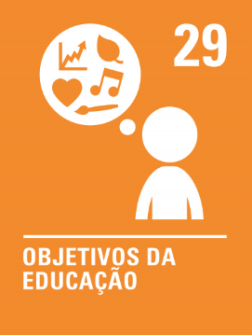 Artigo 29: Objetivos da educaçãoA educação das crianças deve ajudá-las a desenvolver plenamente suas personalidades, talentos e habilidades. Deve ensiná-las a entender seus próprios direitos e a respeitar os direitos, culturas e diferenças de outras pessoas. Deve ajudá-las a viver em paz e proteger o meio ambiente.Questão 3I. A finalidade do texto (artigo) é (A) apresentar dados sobre a educação. (B) divulgar os livros de um autor. (C) informar sobre a vida de estudante. (D) explicar como deve ser a educação da criança e do adolescente.II. Copie um trechinho do texto que confirme sua resposta. Artigo 2: Não discriminaçãoTodas as crianças têm todos estes direitos, não importa quem sejam, onde morem, que idioma falem, que religião tenham, como pensem, que aparência tenham, se são meninos ou meninas, se têm alguma deficiência, se são ricas ou pobres, e não importa quem sejam seus pais ou famílias ou no que seus pais ou famílias acreditem ou o que façam. Nenhuma criança deve ser tratada injustamente por qualquer motivo.Questão 4Um estudante ia fazer anotações sobre o artigo 2. Mas esqueceu-se da caneta. Ajude-o a anotar os itens importantes para que não haja discriminação das crianças e adolescentes. 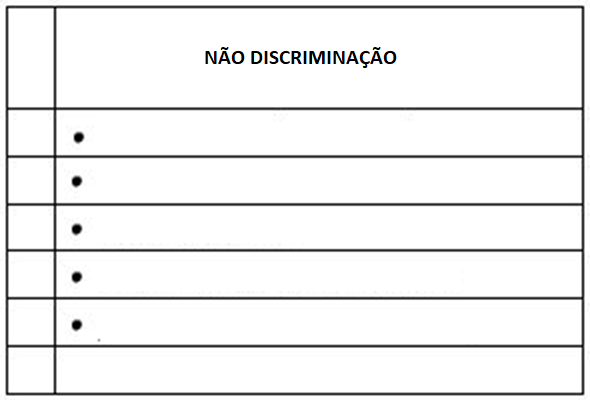 Questão 5Os artigos da Convenção sobre os Direitos da Criança são ilustrados com imagens que representam o texto do próprio artigo. Observe alguns deles: 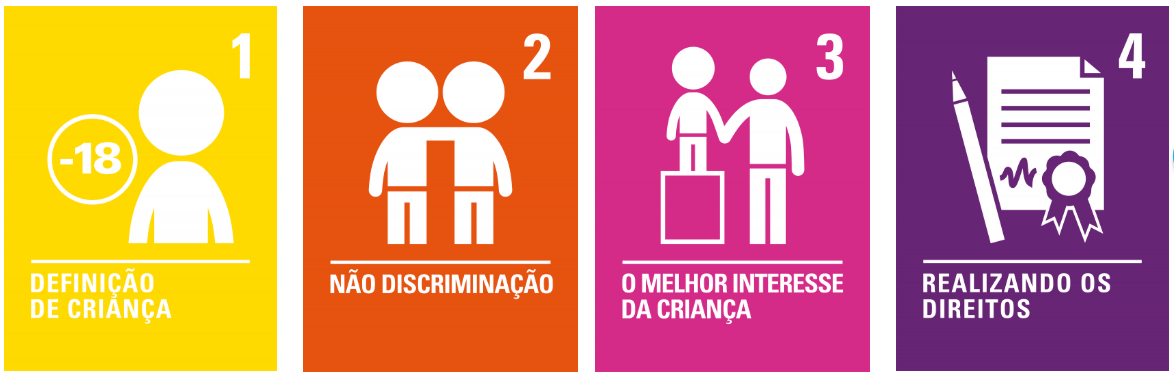 	Agora você é o desenhista. Como seria o desenho para os artigos 27 e 31? Desenhe-os. 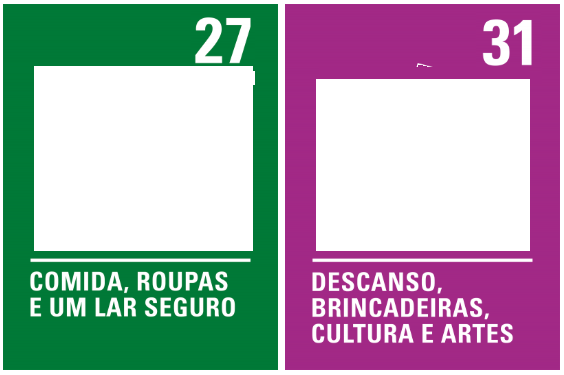 